[PLEASE USE BLOCK LETTERS]1.	Name of Applicant:				_________________________________________ 2.	Address:					_________________________________________ 			                    	            _________________________________________ 						_________________________________________3.        Eircode:                                                       _________________________________________4.	Email	______________________________ 5. Telephone No: _________________________	6.	Name of Trade Premises (if any):		_________________________________________ 7.	Address of Trade Premises: 			_________________________________________ 							_________________________________________ 							_________________________________________ 8.	Proposed activity: 				_________________________________________ 9.	Qualifications/experience in this field of activity: 				_________________________________________ 							_________________________________________ 10.	Wildlife Dealers Register required:      Yes            No   11.      (tick  as appropriate):  Wildlife Dealer   Game Dealer   Taxidermy    Restaurant  12.	Number of Previous Licence (if any):		_________________________________________ **N.B. Where necessary attach any additional relevant information**I declare that the above particulars are, to the best of my knowledge and belief, true and correct.Signature: . . . . . . . . . . . . . . . . . . . . . . . . . . . …….. . . . . . . .    Date: . . …………. . . . . . . . . . . . . . . . . . . Please return completed form to:Wildlife Licensing UnitNational Parks and Wildlife Service90 King Street NorthSmithfieldDublin 7D07 N7CVTel.: Email: wildlifelicence@npws.gov.ie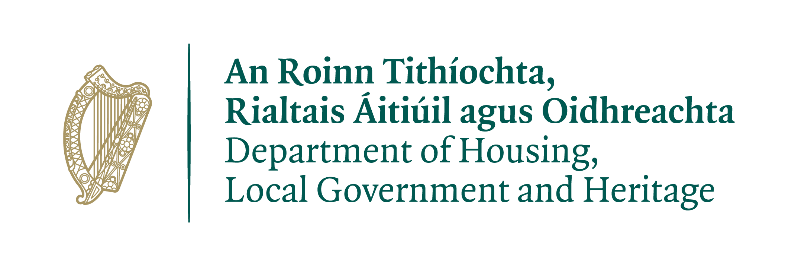 License application under the Wildlife Act 1976 to 2018PRIVACY STATEMENTPlease note that under Data Protection legislation Department staff may only discuss licence applications with the applicant, and not with any third party. See Privacy Statement at www.npws.ie/licences 